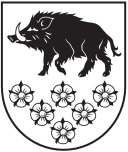 KANDAVAS NOVADA BĒRNU UN JAUNATNES SPORTA SKOLAIzglītības iestādes reģistrācijas Nr. 4371902406; Skolas iela 12, Kandava, Kandavas novads, LV-312063107353;63107352 e-pasts: kandavasbjss@inbox.lv                                          APSTIPRINU:                                                                                                                       Kandavas novada Bērnu un jaunatnes sporta skolas                                                                                                                       	Direktora p.i.                                        I.Rozenfelde		                                                                                                                                 2020.gada  30.augustā	                                       Mācību-treniņu nodarbību saraksts   2020./2021.mācību gadam I pusgadamTrenerisGrupaP.O.T.C.P.S.Sv.Andris BambisBasketbolsSSG13.30-14.50KVS13.30-14.10KVS13.30-14.10KVS13.30-14.10KVS13.30-14.10KVSAndris BambisBasketbolsMT-615.20-17.20halle15.20-17.20halle15.20-18.00halle15.20-17.20halle15.20-18.00HallesacensībassacensībasSMP217.30-18.50Tr.z.sacensībassacensībasR.RozentalsBasketbolsMT-213.30-14.10Halle, KVS13.30-14.10Halle, KVS13.30-14.10Halle, KVS13.30-14.10Halle, KVSR.RozentalsBasketbolsMT-415.10-17.10Halle15.10-15.50VFS15.10-17.10Halle15.10-15.50VFS15.10-17.10HallesacensībassacensībasA.GrossVieglatlētikaSSG13.30-14.50Halle, KVS stadions13.30-14.10Halle, KVS stadions13.30-14.10Halle, KVS stadions13.30-14.10Halle, KVS stadions13.30-14.10Halle, KVS stadionsA.GrossVieglatlētikaMT-114.50-16.10Halle, stadions14.50-16.10Halle, stadions14.50-16.10Halle, stadions14.20-15.00Halle, stadions14.20-15.00Halle, stadionssacensībassacensībasA.GrossVieglatlētikaMT-516.10-18.20Halle, stadions16.10-18.20Halle, stadions16.10-18.20Halle, stadions16.10-18.20Halle, stadions16.10-18.20Halle, stadionssacensībassacensībasASM18.20-19.40Halle, stadions18.20-19.40Halle, stadions18.20-19.40Halle, stadions18.20-19.40Halle, stadions18.20-19.40Halle, stadionssacensībassacensībasTrenerisGrupaP.O.T.C.P.S.Sv.I.BambisBasketbolsMT-214.00-15.20halle14.00-15.20halle14.00-15.20halle14.00-14.40KR Vsk.14.00-14.40KR Vsk.I.BambisBasketbolsMT-715.20-17.20halle15.20-17.20halle15.20-18.00halle15.20-17.20halle15.20-18.00HallesacensībassacensībasI.BambisBasketbolsSMP219.00-19.40Halle+tr.z.18.00-19.20VFS19.00-19.40Halle+tr.z.19.00-20.20Halle+tr.z.19.00-19.40Tr.z.sacensībassacensībasI.MatīssVieglatlētikaASM16.00-17.20Halle, stadions16.00-16.40Halle, stadions16.00-16.40Halle, stadions16.00-16.40Halle, stadions16.00-16.40Halle, stadionssacensībassacensībasJ.BambisBasketbolsMT-213.30-14.10Halle, stadions13.30-14.10Halle, stadions13.30-14.10Halle, stadions13.30-14.10Halle, stadions13.30-14.10Halle, stadionsJ.BambisBasketbolsMT-614.30-17.30halle14.30-17.30KVS14.30-17.30halle14.30-17.30halle14.30-17.30KVSsacensībassacensībasJ.BambisBasketbolsSMP217.30-19.30Halle+tr.z.17.30-18.40Tr.z.17.30-19.30Halle+tr.z.17.30-19.30Halle+tr.z.17.30-19.30Halle+tr.z.sacensībassacensībasL.GrugulisBasketbolsSSG13.30-14.50halle13.30-14.10Halle, stadions13.30-14.10Halle, stadions13.30-14.10Halle, stadions13.30-14.10Halle, stadionsMT-114.50-15.30halle14.50-15.30halle14.50-15.30halle14.50-15.30halle14.50-15.30halleMT-215.30-16.10Halle, stadions15.30-16.10Halle, stadions15.30-16.10Halle, stadions15.30-16.10Halle, stadions15.30-16.10Halle, stadionsE.JuhņēvičaVieglatlētikaMT-114.30-15.50KIVS14.30-15.10KIVS14.30-15.10KIVS14.30-15.10KIVS14.30-15.10KIVSA.RožinskisVieglatlētikaMT-314.30-16.30Cēre14.30-15.10Cēre14.30-15.10Cēre14.30-15.10Cēre14.30-15.10Cēre